10/05/2023 – List for 40 Gdhay  Rachana 1)   રાજુલ કૌશિક(અમેરિકા) મા. સમગ્ર સંસારનો સાર એક શબ્દમાં સમાઈ જાય એ છે, ‘મા’ ‘મા’નાં કેટલાં સ્વરૂપ!સૌ પ્રથમ શક્તિરૂપા જગતજનની મા…જેમના પ્રત્યે મારી મા અને પપ્પાને અપાર આસ્થા હતી.  પ્રથમ પ્રણામ આજે એ પરમશક્તિને.મારી મમ્મી… એનાં માટે તો પાનાંઓમાંય ન સમાય એટલું કહેવું છે, પણ એનાં માટે બે શબ્દ..સ્વયંસિદ્ધા અને શતરૂપા.મમ્મી અગિયાર વર્ષની હતી ત્યારે ન કળાય એવી બીમારીને લીધે એની મા અવસાન પામી. એ સમયે એટલી સુવિધા નહોતી કે, ફોન કરીને તાત્કાલિક ડૉક્ટરને બોલાવી શકાય. એ રાત્રે મારી મમ્મીએ ડૉક્ટર બનવાનો નિશ્ચય કર્યો. અનેક વિટંબણા, અનેકાધિક સમસ્યાઓની સામે ટકીને અગિયાર વર્ષેની ઉંમરે સ્વયંને આપેલું વચન નિભાવ્યું. માટે એ સ્વંયંસિદ્ધા.મમ્મીએ નાનપણમાં એની માને ખોઈ હતી. મા વગર મોટાં થવું કેટલું અઘરૂં છે એવું જ્યારે એને પૂછ્યું છે ત્યારે એની આંખમાં ઉદાસી જોઈ છે. એ એનાં જીવનની સૌથી મોટી ખોટ હતી, જેનાં લીધે લાગણીથી છલોછલ હોવા છતાં હૃદયના કોઈ ખૂણે સાવ સૂની હતી...મા વગર અનેકવાર, અનેક વાતે એણે ખોટ અનુભવી હશે, એણે ક્યારેય કોઈ ખોટનો અનુભવ અમને થવા નથી દીધો.મા હતી સાથે એ ડૉક્ટર હતી. પરિવાર, સંસાર અને સમાજને પ્રત્યેક સ્વરૂપે સંપૂર્ણ સમર્પિત થઈને એણે કર્તવ્યનિષ્ઠતા નિભાવી છે. એટલે એને શતરૂપા જ કહીશ. Love you Maa. બીજી એક મા… અમારી શારદાબા.એક એવી યશોદા જેણે અતિ મમતાથી અમને મોટાં કર્યાં. દ્વાપર યુગથી માંડીને આજ સુધી શ્રી કૃષ્ણનાં નામ સાથે એક નામ જોડાયેલું છે- યશોદા.  યશોદા ત્યારે હતી અને વર્તમાન યુગમાં પણ છે...આમ તો શારદાબા, એ નહોતી અમારી નાની કે નહોતી દાદી, પણ નાની અને દાદીની જેમ એણે સ્નેહ આપ્યો.મારી મમ્મીની સાથે સાથે, મમ્મીની જેમ આંગળી પકડીને અમને ચાલતાં શીખવ્યું.  જીવનની રીત શીખવી. આજે મધર્સ ડે પર એ યશોદા, અમારી શારદાબાને પ્રણામ.ત્રીજી મા….મારાં મમ્મીજી.એક નાજુક છોડને એનાં મૂળસોતો ઉખાડીને અલગ વાતાવરણમાં રોપીએ તો શક્ય છે કદાચ એ કરમાઈ જાય. એમ એક ઘરમાં ઉછરેલી છોકરી પરણીને બીજા ઘેર જાય ત્યાં રીતરિવાજ,પરંપરા, વ્યહવાર અલગ હોય ત્યારે,  “ભલે તું તારાં મૂળથી દૂર જુદા કુળમાં આવી. તને એ ધરતી નહીં મળે, પણ અમારા પ્રેમનું ખાતર તને અહીં મૂરઝાવાં નહીં દે.” આવા શબ્દોની આળપંપાળ વગર મમ્મીજીએ પ્રેમથી સાચવી લીધી. એમના માટે ‘મમ્મી’ સિવાય બીજો કોઈ ભાવ કે શબ્દ મનમાં આવ્યો નથી.આજે મમ્મીજીને પણ પ્રણામ.રાજુલ કૌશિક(અમેરિકા)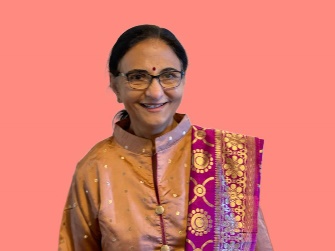 2)  પ્રીતિ શાહ - સેનગુપ્તા(અમેરિકા) અદૃશ્ય દેવદૂત- જીવનના પ્રવાહમાં વહેતાં,તરતાં-ડૂબતાં, ક્યારેક એક ઘડી પણ પાછું વાળીને જોઉં છું તો લાગે છે, કે બધું છૂટતું ગયું છે- દેશ, શહેર, ઘર, મા-બાપ અને જીવ પણ જાણે કશા પણ વગર ચલાવી લેતો થઈ ગયો છે. ને તોયે, માતા વગરનું જીવન જાણે સંદર્ભ વગરનું થઈને રહ્યું છે. અસંખ્ય વર્ષો થઈ ગયાં નમાયાં થયે, છતાં મનમાંથી ક્યાં જાય છે રોષનો ફરિયાદનો સૂર.માતા આસપાસ હોય છે ત્યારે એ ખ્યાલ નથી આવતો કે એમની પાસે આપણે કેટલું પામતાં હોઈએ છીએ. માતા જન્મદાત્રી જ નહીં, જીવનદાત્રી હોય છે. હું હંમેશાં કહેતી આવી છું કે આદર્શવાદ મને પિતા પાસેથી મળ્યો, ને માતા પાસેથી મને મળ્યો સૌંદર્યવાદ. જે બધું સુંદર છે, કળાત્મક છે તેને માણવાની, સમજવાની મારી દૃષ્ટિ એમના વ્યક્તિત્વ અને એમના વિવિધ કૌશલ્ય દ્વારા આપોઆપ જ, બાળપણથી જ ખુલતી ગઈ.અનેકવિધ કળા પ્રત્યેનો અભિગમ ભારતના સંદર્ભે શરૂ થયેલો, ને પછી પરદેશમાં વસતી થઈ ત્યાં પાશ્ચાત્ય શૈલીઓના સંદર્ભે પણ એ વ્યાપક બન્યો. એમણે બીજ રોપ્યું એ પાંગર્યુ, એમણે ધ્યાન દોર્યું તો મન-બુદ્ધિને દિશા મળી.એમને ઘણી બાબતોનો શોખ, ઘણી બાબતોની કોઠાસૂઝ, બુદ્ધિપૂર્વકની વિનોદ-વૃત્તિ. લોકો એમની સલાહ લે, ને દાક્તરો એમની સાથે ચર્ચા કરે. રસોઈવાળા ઘરમાં, રસોડામાં ગયા વગર એ અન્નપૂર્ણા જેવાં બન્યાં. હૃદયમાં ખૂબ સ્નેહ-ભાવ છતાં માતાને કોઈ સંપૂર્ણપણે જાણતું હોય છે? આપણે માટે તો એ કેવળ માતા હોય છે, જાણે વ્યક્તિ નહીં.જીવનમાં બે પરિબળોથી મારું જીવન ઘડાયું- સ્નેહ અને શિસ્ત. એક તરફ જીવ ખૂબ લાગણીપ્રધાન હતો, પણ પરદેશમાં વસી ત્યારે માનસિક હિંમત પણ વિકસી. એ મારી ચિંતા તો ઘણી કરતાં, પણ મારા મનની મક્કમતા જોઈને અંદરોઅંદર ખુશ પણ થતાં. અમેરિકાથી નિયમિત રીતે હું એમને કાગળ લખતી. કુલ છસો-સાડા છસો તો લખ્યા જ લખ્યા જ હશે. જ્યારે હું અમદાવાદ જાઉં ત્યારે મારી પાસે જ ફડાવે. જાતે ફાડતાં કે ફેંકી દેતાં એમનો જીવ ના ચાલે.મારા જીવનમાંથી મમ્મી બહુ વહેલાં જતાં રહ્યાં- હું બરાબર સ્થાયી થાઉં કે કૈંક પાંગરું તે પહેલાં. મારા સહૃદયી પતિને એ ચારેક વાર મળેલાં, ને એમને એ ઘણા ગમી ગયેલા. મારી ખૂબ કાળજી એ લેશે એવી એમને પાકી ખાતરી થઈ હતી, પણ મને પાકી ખાતરી છે, કે કોઈ અદૃશ્ય દેવદૂતની જેમ, એ પોતે જ મને સાચવે છે. નહીં તો કઈ રીતે બચી હોત હું અત્યાર સુધી? પ્રીતિ શાહ - સેનગુપ્તા(અમેરિકા) 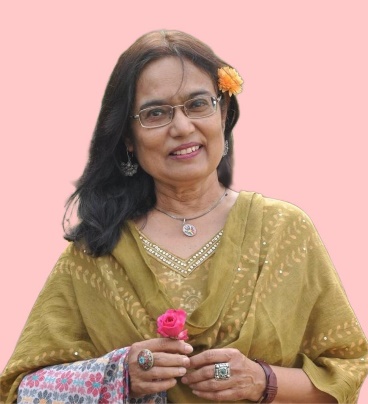 3)  નિશા બુટાણી (સ્વીટ્ઝર્લેન્ડ)હિસાબ લગાવીને જોઈ લો, દુનિયાના દરેક સંબંધમાં કંઈક ઓછુંવતું નીકળશે ફક્ત એક     માતાનો જ પ્રેમ છે જે બીજા બધા સંબધોથી નવ મહિના વધુ નીકળશે. કોઈ ગર્ભવતી સ્ત્રી જયારે તેના પેટમાં રહેલ બાળકની પહેલી લાતનો અનુભવ કરે છે, ત્યારથી પોતે માતા બનવાના અનુભવનો આનંદ લેવા લાગે છે. એકવાર એ લાતના અનુભવ પછી મા ઊંઘમાં પણ સજાગ રહે છે, જેથી તે તેનાં બાળકની બીજી લાતનો અનુભવ ખોઈ ના બેસે.બાળકના જન્મ પછી જયારે  માતા બાળકને સ્તનપાન કરવાતી હોય ત્યારે એક સ્તનથી દૂધ  પીતું બાળક બીજાં સ્તન પર પાટા મારતું હોય છે.  એક મા જ તો છે  જે  પાટા ખાઈને પણ  પેટ તો  ભરાવી શકે. મા સહાનુભૂતિ છે, લાગણી છે, એક અહેસાસ છે. બચપણને યાદ કરીએ એટલે સૌથી પહેલાંમા યાદ આવે. પોતાનું બાળક જમવા બેઠું હોય અને જેવી તેની નજર આજુબાજુ ફરે સૌથી   પહેલાં મા સમજી જાય કે તેના બાળકને મીઠું જોઈએ છે કે લીંબુ. રોટલી બનાવતી વખતે માના હાથમાં ખણકતી બંગડી, ઉતાવળે કામ પતાવતી માના પગનાં ઝાંઝરનો ઝણકાર, તેના પાલવથી મોઢું લૂછતાં સમયે લીધેલી તેની સુગંધ, કપાળે ઝગમગતો ચાંદલો અને ક્યારેય માથાના અંબોડામાં નાખેલું એક ગુલાબ, જેનાં હૈયામાં હેત અને આંખોમાં આશીર્વાદ, તેવું છે એક માનું રૂપ. ખૂબ કોમળ લગતી માના બાળકો સામે કોઈ એક આંગળી તો ચીંધી જુવે, એ કોમળ મા જગદંબાનું રૂપ લેતાં પણ ખચકાશે નહીં. નાનું બાળક ખેતરમાં રમતું હોય અને અચાનક તેની બાજુમાં લાંબો કાળો ડરામણો સાપ આવી જાય, ખેતરમાં કામ કરતી એ સામાન્ય લાગતી માનું ધ્યાન જાય અને દોડતી આવીને એ સાપને પૂંછડીએથી પકડી હવામાં ફગાવી દે, આવા તો  અનેક કિસ્સાઓ ગામની સીમમાં સાંભળવા મળશે. બીજી એક વાતની પણ મેં  નોંધ લીધી  છે, માની લો કોઈ એક ઘરમાં ત્રણ ખાવાવાળા હોય અને પ્લેટમાં મીઠાઈનાં બે જ ઢેફલાં હોય ત્યારે ત્યાં રહેલ મા એમ જ કહેશે કે, મને તો આજે મીઠાઈ ખાવાની જરાય ઇચ્છા નથી. પોતાના ઘરના તેનો આનંદ ઉઠાવે તે માટે એક મા ઘણીવાર આવું ખોટું પણ બોલતી હોય છે. જરુર પડે તમને ખીજાશે પણ ખીજાઈને પોતે જ રડશે..તે મા. પોતાની બધી ખુશી, મહત્વકાંક્ષા, પ્રેમ, હેત બાળક પર ન્યોછાવર કરી દે તે મા. જોકે માતા પિતાના અતૂટ પ્રેમનો મતલબ આપણે જયારે માતા-પિતા બનીએ ત્યારે જ સમજી શકીએ .Mother's Day પર દુનિયાની દરેક માતાને મારા વંદન નિશા બુટાણી (સ્વીટ્ઝર્લેન્ડ)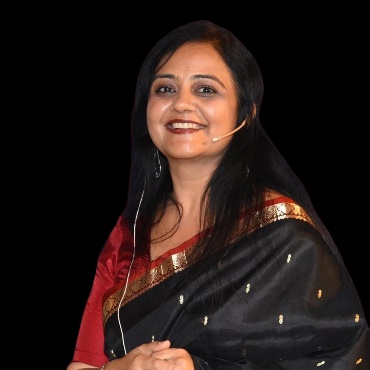 4)  ભરત સાંગાણી.(અમદાવાદ)સંવેદના મૂર્તિ મામાનું હેત એટલે પ્રેમની ગંગાનું વહેતુ ઝરણું. તેમાં ચરણ પખાળી બાળ પવિત્ર બને.મા નવ મહિના પેટનો ભાર આનંદ સાથે ખમે અને જન્મ આપી સંતાનના ઉછેર માટે જાતને ઘસતી રહે. પોતે ભૂખી રહી વહાલથી જમાડે હોઠ પર મુસ્કાન સદા, હંમેશાં એવો ભાવ કે મારાં બાલુડાંને કોઈ તકલીફ ન પડે.દરેક મા બાળકનાં સ્વરૂપ- અપંગ,મેન્ટલી રિટાર્ડેડ કે સ્વસ્થ હોય તે પ્રત્યે તેના મનમાં કોઈ ભેદ નહીં. દીકરાની મર્યાદાઓને સહજ સ્વીકારે અને સક્ષમતાને ઉમળકાથી આવકારે એટલે મા.ડાઇનિંગ ટેબલ પર બેસી જમતાં હોઈએ અને પાણી પીવાની ઈચ્છા થાય ને ત્યાં મા પાણીનો ગ્લાસ લઈને આવે, એમ લાગે કે માને કંઈ કીધા વગર, મારા મનની વાત ખબર કેવી રીતે પડી જાય છે?તેના વિચારોમાં સદા સંતાનની પ્રગતિ, વેદના અને વમળોને અગત્યતા. પોતાની જરૂરિયાતોને ક્યારેય અગત્યતા નહીં.દીકરો જમે અને પેટ માનું ભરાય. પોતે ગમે તેટલી થાકેલી હોય, પગ દુઃખતાં હોય, તો પણ નિશાળેથી આવતાં કે કામ પરથી ઘરે આવતા, પોતાના સંતાન irrespective of their age  તે તેનાં જમવાની કે નાસ્તાની કે ચા બનાવવાની તૈયારી કરી તેને પીરસશે.વજન ઘટાડવું હોય તો મા સામે જમાય નહીં. કેમ ભૂખ્યો રહે છે કહીને બે રોટલી વધુ પીરસશે.મા સંવેદનાની મૂર્તિ છે. જિંદગીભર ઓછું સૂવે છે, દીકરાઓના અરમાનો માટે જાગે છે. મા કદી થાકતી નથી.ઘરના એક ખૂણે તે ચુપચાપ રડી લેશે પણ સામે તો તે હસતી હસતી આવશે.તેને સંતાનની ભૂલ દેખાતી નથી, હશે કહીને વાત વાળી લેશે,  હળવેથી કહેશે, બેટા, બીજીવાર ધ્યાન રાખજે.તેનાં હાથ ભલે ધ્રુજતા હોય, પણ  સદાય મજબૂત આશીર્વાદ  આપતી રહે છે.મારા અણુ અણુથી પરિચિત તેને કશું કહેવું નથી પડતું, શબ્દોની તેને જરૂર નથી આંખમાં આંખ પરોવી મનની વાત જાણી લે છે, તે મા છે.પ્રભુ પાસે પણ પોતાનાં માટે કશું માગતી નથી, સંતાનોની સફળતા માટે જ પ્રાર્થના કરે છે.સુઈ જઈએ એટલે હળવેથી ઓઢવાનું ઓઢાડી દે છે અને અમી નજરથી મીઠી નીંદરમાં પોઢેલા બાળકને જોઈ હળવા સ્મિત સાથે હળવેથી દરવાજો બંધ કરી નીકળી જાય છે. ક્યાંય વચ્ચે નથી આવતી.માના પ્રેમવિશ્વમાં બાળકનું જતન થાય છે.  માની વાત કરતાં પ્રેમાળ મમ્મી માટે લાગણીઓ હૃદયથી છલકે છે, કવિના શબ્દો યાદ આવે છે:"રોટલીની કોરથી ડબ્બામાં ઘી ઝર્યું લાગે છે,ટિફિન આજે ચોક્કસ મા એ ભર્યું લાગે છે.ભરત સાંગાણી.(અમદાવાદ)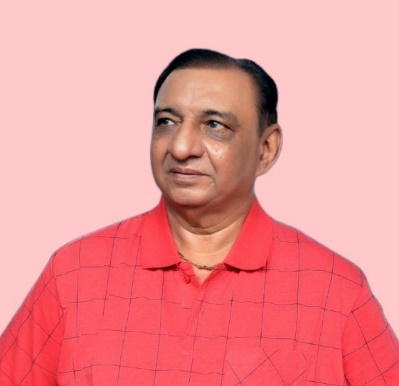 5)  મોહનભાઇ પરમાર “આનંદ”(વડોદરા) જનનીની જોડ સખી નહી જડે રે લોલ.

રસાસ્વાદ .. "જનનીની જોડ "
કવિશ્રી:   દામોદર ખુશાલદાસ બાટોદકર
આસ્વાદ: મોહનભાઈ આનંદ

મીઠા મધુ ને મીઠા મેહુલા રે લોલ,
એથી મીઠી તે મોરી માત રે,
જનનીની જોડ સખી નહિ જડે રે લોલ (2)

ફૂલોનાં રસમાં થઈ મધમાખી મધ બનાવે છે, અને વરસાદ પણ અમૃત થઇ ધરતી વરસે છે તેથી ‌વિશ્વનુ
ભરણપોષણ થાય છે.એમ જનની પણ પોતાનું સર્વસ્વ ન્યોછાવર કરી દે છે ત્યારે આ વિશ્વમાં મધુરતા જોવા મળે છે.

એ માતાનું સર્જન તો પરમાત્મા એ પ્રેમની પૂતળી બનાવીને કર્યું છે. ત્યાગની મૂર્તિ , માતા હંમેશા પોતાના સંતાનો માટે અન્નપૂર્ણાનો અવતાર  છે. જગતનાં સ્વાર્થી સંબંધોથી પર છે.

માંની આંખોમાંથી હંમેશા વ્હાલા વરસતું રહે છે.તમે
ગમે તેટલા તોફાની હો, કે કંઈક ગુનો કર્યો હોય છતાં
માતૃ હદય કોમળ હોવાથી ક્ષમાશીલ છે,  એની આંખો માંથી હંમેશા પ્રેમનું ઝરણું આશિર્વાદ બની વહેતું રહે છે. માના હાથમાં હીર છે ,સત્વ છે, અને હૈયું એ સોનાની હેલ છે, એ અમૃત ભરેલું છે. માં  મમતાની સુવર્ણ મૂર્તિ તરીકે માતૃત્વ કંડાર્યુ છે.

ચંદ્ર માં એમ કહીને  સંબોધન કરીએ ,છે,કારણ કે ચંદ્રના કિરણો અમી વર્ષા કરેછે, માટે જ અન્ન,ફળ આદિ પુષ્ટિ પામે છે,એમ મજગતમાં  પુષ્ટિકારક છે,એવો ભાવાર્થ પ્રગટ થાય છે.એ માતૃત્વ સ્વરૂપ અમી દેવોને પણ દુર્લભ છે .

માં ની ટચલી આંગળી ઝાલીને જ બાળક ચાલતું થાય છે , માં ના વિશાળ હ્દય સ્પર્શી ને નૂતન કલ્પના અને કોડ હોય છે કે મારું સંતાન મહાન બને.
માંનું ચિંતન હંમેશા બાળકો માં જ રહેલું છે, પ્રગતિમાં આવતા વિધ્ન,અવરોધના કારણે એનો જીવ પડીકે બંધાઇ જાય છે.
 ધરતી પણ માતા છે,છતાંય કોઈક વાર ભૂકંપના કારણે ઘણી હાનિ થાય છે, તેથી કવિશ્રી કહે છે કે માતા તો અચળ છે, ધરતી હાલી જાય ,પણ માં પોતાના સંતાનો પર ઊની આંચ આવવા દેતી નથી.

સૌ નદીઓમાં ગંગા પવિત્ર નદી છે, છતાંય એમાં પણ પૂર આવે છે, નીર વધઘટ થાય છે,પણ માતાનો પ્રેમ
સંતાનો માટે એકધારો વહ્યા કરે છે વાદળો તો ઘડીક ચઢશે અને વરસાદ વરસે ખરો પવનમાં ખેંચાઈ પણ જાય,પરંતુ માં રૂપી મેઘ અસ્ખલિત જિંદગી ભર વરસ્યા કરે છે.

ચંદ્રની ચાંદની પણ વધઘટ થાય છે  પરંતુ માતાનો પ્રેમ તો હંમેશા પૂર્ણિમા જ બની રહે છે.આમ , માતા અજોડ છે, તુલના કોઈ ની સાથે થઈ શકે જ નહીં.
મોહનભાઇ પરમાર “આનંદ”(વડોદરા)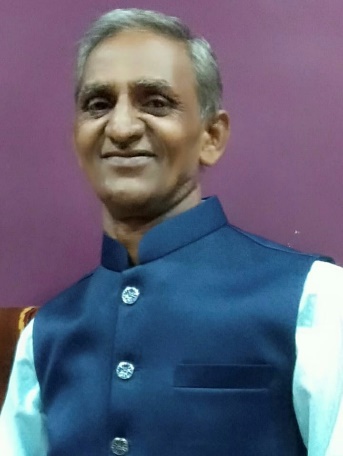 6)  નિખિલ કિનારીવાળા,(અમદાવાદ)શીર્ષક: "મા"

અમેરિકા, ભારત, ઓસ્ટ્રેલિયા સહિત ઘણા બધા દેશોમાં મધર્સ ડેની ઉજવણી દર વર્ષે મે મહિનાનાં બીજા રવિવારે થાય છે. આ વર્ષે મધર્સ ડે ૧૪મી મે ૨૦૨૩ને રવિવારના દિવસે ઊજવાશે . મધર્સ ડેની ઉજવણીમાં પોતાના જીવન સાથે સંકળાયેલી માતાઓને તેમનાં વાત્સલ્ય, નિસ્વાર્થ પ્રેમ અને મમતાને સન્માનપૂર્વક યાદ કરીને પ્રતીકાત્મક રીતે આદર વ્યકત કરી બિરદાવવામાં આવે છે.
મા‌ શબ્દથી કોણ અજાણ હશે? ભાંખોડિયાં ભરતું બાળક સૌથી પહેલો કોઈ શબ્દ બોલતાં શીખતું હોય તો તે છે 'મા'. બાળકના મુખેથી પહેલવહેલું સંભળાતું મા શબ્દનું કાલુઘેલુ સંબોધન માતાને સ્વર્ગના સુખની અનુભૂતિ કરાવે છે. આ ધરતી પર અસ્તિત્વમાં આવેલો મા-બાળકનો સંબંધ સૌથી પવિત્ર સંબંધ ગણાય છે. આ સંબંધને કોઈ પ્રમાણની જરૂર નથી. એકબીજા પ્રત્યેનું ખેંચાણ, લાગણી અને સંવેદનાઓ કુદરતી છે અને ઈશ્વરીય શક્તિઓથી પ્રેરિત છે. માતાની એનાં બાળક પ્રત્યેની મમતા હંમેશા અણિશુદ્ધ રહી છે અને રહેશે. માતાની મમતામાં કોઈ ભેગ કે સ્વાર્થ હોતો નથી. મોટું થાય ત્યારે કદાચ સંતાનના વર્તનમાં સ્વાર્થ ઉમેરાય પણ માતાની તેનાં પ્રત્યેની મમતા અને ખેંચાણ એનાં મૂળ સ્વરૂપે નિસ્વાર્થ અને યથાવત રહે છે.
સામાન્યત: માતા તેમના સંતાનોનાં સંસ્કારસિંચન અને પ્રાથમિક કેળવણી માટે અધિકારી અને જવાબદાર ગણાય છે. શાસ્ત્રોમાં કહ્યું છે કે અભિમન્યુએ યુદ્ધમાં વ્યૂહાત્મક કોઠા વીંધવાની કળા તેની માતાના ગર્ભમાં પ્રાપ્ત કરી હતી અને મહાભારતનાં યુદ્ધમાં તેનું શ્રેષ્ઠ નિદર્શન પણ કર્યું હતું. ભગવાન શ્રીકૃષ્ણના જીવનમાં જન્મ આપનાર માતા દેવકી અને પાલન કરનાર માતા યશોદા બંને સન્માન ભર્યાં સ્થાને છે. માતા જીજાબાઈએ શિવાજીમાં રોપેલાં દેશપ્રેમ અને નિર્ભયતાનાં ગુણો આજે પણ ઇતિહાસ યાદ કરે છે. બ્રહ્મા-વિષ્ણુ-મહેશ પણ બાળદત્તાત્રેય સ્વરૂપે માતા અનસૂયાને ત્યાં અવતર્યા હતા.
ગુજરાતી કાવ્ય 'જનનીની જોડ સખી નહીં જડે રે લોલ' માં માતાના વ્યક્તિત્વને ઉજાગર કરાયું છે અને કહેવત 'મા તે મા, બાકી સૌ વગડાના વા' દરેકના જીવનમાં પોતાની માતાનાં સ્થાનની મહત્તા બતાવે છે. નવ મહિના પોતાની કૂખમાં ગર્ભ ધારણ કર્યા પછી સ્ત્રી સંતાનને જન્મ આપીને માતાના સ્વરૂપમાં નવો અવતાર મેળવે છે. માતા એટલે છલોછલ પ્રેમ અને લાગણીનો સ્ત્રોત. નાનપણમાં પોતે ભીનામાં સૂઈ સંતાનને સૂકામાં સુવડાવે, પોતે ભૂખી રહી પોતાના સંતાનને મિષ્ટાન્ન ખવડાવે તે મા. સંતાનની તકલીફમાં આગળ ઢાલ બનીને ઉભી રહી જાય તે મા . ઠોકર ખાતાં સંતાનને 'ખમ્મા મારાં લાલ' કહીને હળવેથી જીવનમાં આગળ વધવાનું જોમ ભરતી રહે તે મા .
આવી દરેક માતાઓને 'મધર્સ ડે' નિમિત્તે આદરપૂર્વક નમન.


નિખિલ કિનારીવાળા,(અમદાવાદ)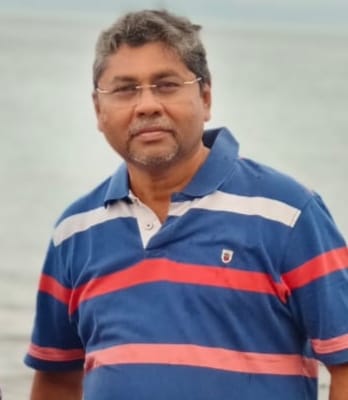 7) અલ્પા શાહ (અમેરીકા) મમ્મા મા -  જેણે મને આખેઆખી લખી છે, સર્જી છે, જેની હું જન્મોજન્મની ઋણી છું એ જન્મદાત્રી મા-મમ્મી  વિષે  લખવા માટે હું મહદંશે અસમર્થ છું. ઈશ્વરે મારી મમ્મીને સોળ વર્ષો પહેલાં પોતાની સેવામાં બોલાવી લીધી. મમ્મીના ગયા પછી અંતરમાં એક અજબનો ખાલીપો વર્તાવા લાગ્યો હતો. બધુંય હોવા છતાં કશુંય ન હોવાનો અહેસાસ થતો હતો. વર્ષો સુધી એ ખાલીપાને અંતરમાં ધરબી રાખ્યો અને જીવન જીવાતું ગયું....પણ અચાનક ત્રણ વર્ષ પહેલા એક પ્રેમાળ, હેતાળ વ્યક્તિત્વનો મારી જિંદગીમાં પ્રવેશ થયો અને તેમના નિસ્વાર્થ પ્રેમ અને વહાલની ધારાથી મારા અંતરનો ખાલીપો ધીરે ધીરે ભરાવા લાગ્યો...મમ્મીના ગયા પછી મમ્મી જેવું ધ્યાન કોઈ રાખવા લાગ્યું... આ કવિતા એ પ્રેમ સભર વ્યક્તિવને, મારા મમ્માને સપ્રેમ અર્પણ... આ સઘળું મને એક સ્વપ્ન સરીખું લાગે મમ્મીના ગયા પછી, કોઈ મમ્મી જેવું ધ્યાન રાખે જિંદગીના કેનવાસનું ચિત્ર પૂરું થતું લાગે મમ્મીના ગયા પછી, કોઈ મમ્મી જેવું ધ્યાન રાખે નથી અહીં કોઈ વાદ, નથી કોઈ વિવાદ નથી અહીં એકમેકની સામે કોઈ ફરિયાદ વહાલપનું સંગીત અહીં સતત ગૂંજતું લાગે મમ્મીના ગયા પછી, કોઈ મમ્મી જેવું ધ્યાન રાખે જેવી છું તેવી ગઈ છું હું અહીં સ્વીકારાઈ ખૂબી સાથે ખામીનેય સહર્ષે છે વધાવાઈ સ્નેહની સરવાણી અહીં સતત વહેતી લાગે મમ્મીના ગયા પછી, કોઈ મમ્મી જેવું ધ્યાન રાખે માઇલોનું અંતર એક પળમાં ઓગળી જાય જયારે આ સૂરીલો ટહૂકો ફોનમાં સંભળાય એ હેતના રણકારે મુજમાં ઉર્જા પૂરાતી લાગે મમ્મીના ગયા પછી, કોઈ મમ્મી જેવું ધ્યાન રાખે આ લાગણીનું ઋણ નહિ શકું કદી ઉતારી હરિ, બસ તું આ પ્રાર્થના સાંભળજે મારી  મારા વહાલના સરનામાંને નજર કોઈની ન લાગે મમ્મીના ગયા પછી, કોઈ મમ્મી જેવું ધ્યાન રાખે અલ્પા શાહ (અમેરીકા)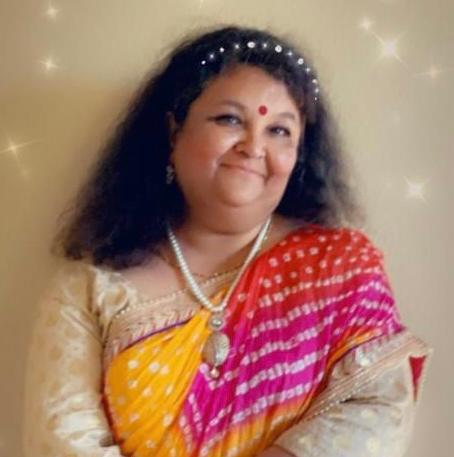 8)  કાજલ શાહ 'કાજ'  મુંબઈ.મા,

"આખો સમુદ્ર નાનો લાગે છે,
જ્યારે “મ”અક્ષર ને કાનો લાગે છે."
અજ્ઞાત...
જીવન દેનાર ઈશ્વર કહી શકાય પરંતુ એ ઈશ્વરને પણ જ્ન્મ દેનાર તો એક 'મા' જ છે.
         પરમાત્મા શબ્દમાં પણ બે વાર 'મા' આવે છે. કહેવાય છે ને કે, પરમાત્મા બધે નથી પહોંચી શકતા માટે તેમણે 'મા' બનાવી છે. એક સ્ત્રી જયારે માતા બને છે, ત્યારે એનાં બાળકનાં જગતની એ ઈશ્વર બને છે. બાળકને જ્ન્મ આપીને એનાં જીવનની રક્ષક, શિક્ષક અને ચિંતક બને છે. પોતાનાં સંતાન માટે એક માતા જેટલું બલિદાન આપે છે એટલું કદાચ પિતા પણ નહીં આપી શકતા હોય. આમ તો માતાપિતા બંને બાળકનાં ઉચ્ચ કોટીનાં હિતેચ્છુઓ જ છે પરંતુ એક તત્વ એવું છે જેમાં માતા પિતા કરતાં આગળ નીકળી જાય છે અને એ છે ' અહમ્ '. પિતાનાં મનમાં ક્યારેક તો અધિકાર ભાવ આવશે અને એ નહીં પોષાય તો કદાચ સ્નેહની જગ્યા અહમ્ લઈ શકે છે. પરંતુ માતાનાં સ્નેહમાં કોઈ જ પ્રકારની મિલાવટ હોતી નથી. તેનો પ્રેમ નિતાન્ત શુદ્ધ હોય છે. માતાનાં જીવનમાં બાળક આવ્યાં બાદ તે પોતાનાં દરેક સંબંધ કરતાં મમતાને જ પ્રથમ હરોળમાં મૂકે છે. નિઃસ્વાર્થતાનું એક માત્ર ઉદાહરણ તે મા છે.
માતા રૂપી વરદાન સહુને મળતું જ હોય છે પણ એ વરદાન જીવન પર્યન્ત તમારી સાથે રહે એવું જરૂરી નથી. મારી માતા આજે મારી સાથે નથી પરંતુ તેની યાદો, તેનો ચહેરો, તેના વિચારો અને તેણે આપેલ સંસ્કારોનો ખજાનો સદૈવ મારી સાથે જ છે અને રહેશે. માતાથી વધુ પ્રેમ અને સ્નેહ આ દુનિયામાં ખરેખર કોઈ આપવાં માટે સમર્થ નથી એ બાબત આપણે સહુએ અનુભવી જ હશે. માતાની કેટલીક બાબતો આપણને પુરાણી લાગશે પણ એ જરૂરથી આપણા હિતમાં જ હશે. માટે જેની પણ માતા હયાત છે તેઓ જરૂરથી પોતાની માતાનો આભાર માનજો અને તમારો સ્નેહ સતત પ્રગટ કરતાં રહેજો.

"મા તારી કરુણા યાદ આવે ને નેણ નીતરે,
શિરે તારો સ્પર્શ યાદ આવે ને નેણ નીતરે.

યાદોનાં વહાણે બેસી આવું તારી પાસ રોજ,
તારું મધમીઠું વ્હાલ યાદ આવે ને નેણ નીતરે.

આકાશ તારાં નામનું ખોવાયું ક્યાં માત હવે!
તુજ પાલવ કેરી છાંયડી યાદ આવે ને નેણ નીતરે.

 તુજ ટેરવેથી ટપકતો અમૃતમય રસાસ્વાદ જે,
મારા ભાણેથી અલોપ થયો એ પ્રસાદ નેણ નીતરે.
અવ્યક્ત મારી લાગણીઓનો સાંભળજે સાદ તું,
 'માડી' કેરો ઉઠે છે અંતરમાં નાદ ને નેણ નીતરે."કાજલ શાહ 'કાજ'  મુંબઈ.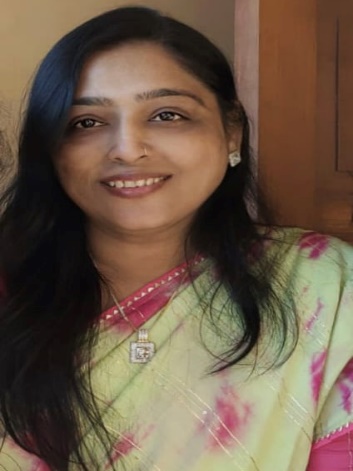 9)  ડૉ.મનીષા વ્યાસ (અમદાવાદ) વિષય: માતૃ દિવસે માતૃ વંદના  શીર્ષક:- પ્રસુતિપાટે           રાત્રે નાનકડી કમલીનો હાથ પકડીને ઘરઘાંટણ કાશી ધડકતાં હૈયે ઝડપભેર ઘરે આવતાં જ  નશેડી પતિ તાડુક્યો, "રાંડ, હવે અવાય છે" કહી મારવા લાગ્યો.. આખા દિવસની કાળીમજૂરી પછી પેટનો ખાડો પતિના માર અને બળાત્કારરૂપી પતિધર્મથી પુરાયો..             સતત મારઝૂડ અને અન્નના સાંસા વચ્ચે.. પેટમાં ફરી જીવ ફરક્યો. માલેતુંજાર માલકણોને કામમાં ઢીલ ખટકતાં છોડાવી દીધાં.. સિવાય ભલી સમાજસેવિકા રતનાબાઈ બેઉની દયા ખાતાં.           કાશીએ ગર્ભાવસ્થાના છેલ્લા દહાડા સુધી કામ ખેંચ્યું. આજે ધીરેધીરે એની કોખ ઠલવાઈ રહી હતી.. પહેલાં પાણી અને હવે લોહી વહેવા માંડ્યું. શું કરું? ક્યાં જાઉં? મુંઝારો હદ વટાવી ચૂક્યાં.. તેણે નજીકના સરકારી પ્રસુતિગૃહ તરફ દીકરીનો હાથ પકડીને નીકળી..         કમલી માને કાંઈ અસહ્ય થઈ રહ્યું છે વિચારી ગભરાતાં બોલી.. "મા, તને શું વાગ્યું છે? તારો સાળું લોહી લોહી કેમ છે?.. તેપરાણે પગથિયાં ચઢતાં, "બેટા, મોટી થઈશ ત્યારે સમજાશે" બોલતાં ત્યાં જ ફસડાઈ પડી.. નર્સે પરિસ્થિતિ ગંભીર સમજી સીધી લેબરરૂમમાં પ્રસુતિપાટે લીધી.. વર્ડબોયે રોતી કમલીને કહ્યું, "જા તારા બાપને બોલાવી લાવ." કમલીએ કહ્યું.. "એ તો કેટલાય દિવસથી ઘરે જ નથી આવ્યા." વર્ડબોય બોલ્યો.. "આની મા પણ.."        અંદરથી માનો સતત કણસવાનો અવાજ અને ઓ મા રે!ની બૂમોથી ડઘાયેલી અસહાય કમલી રડતાં.. "મારી માને ના મારો.. મારા બાપા પણ મારે છે.. અને હવે તમે પણ.. જુવો તો ખરા.. એને કેટલું લોહી આવે છે..બારણું ખોલ મા.. ચાલ, આપણે જતાં રહીએ..           એકાદ કલાક પછી બારણું ખુલ્યું.. ત્યાં નિશ્ચેતન મા પડી હતી.. દોડીને અંદર જતાં બોલી.. "ચાલ મા કહ્યું ને.. ઉઠ મા, આ મારા બાપથીએ ભૂંડાં છે.. જો તને બહુ મારી ને? ઉઠને મા કહેતાં પોક મૂકીને રડી પડી. નર્સે ક્હ્યું, "બેટા!  તારા કોઈ સગાને બોલાવી લાવ.. તારી મા હવે નહિ ઉઠે.. તે મરી ગઈ છે." કમલી 'મરી' સાંભળતાં ચમકી..  ચાલીમાં જોયેલાં મૃત્યુ પરથી સમજતી હતી કે મરે તે ક્યારેય પાછું નથી આવતું.. જાણે ભગવાને તેનું સર્વસ્વ લૂંટી લીધું..તે ફસડાઈ પડી.           નશેડી બાપને કોઈ ફર્ક ન હતો. રતનાબાઇએ કમલીને બાળવિકાસગૃહમાં મુકાવી.. વર્ષો વીતતાં.. કમલી ભણીગણીને નર્સ બની એજ સરકારી દવાખાનામાં નર્સ તરીકે નિમાઈ..      કમલીની નજર પ્રસુતિપાટે  જતાં.. જાણે મા બોલાવતી દેખાઈ!.. "મા જો હું આવી ગઈ.. હવે કોઈને નહિ મરવા દઉં.."  પ્રસુતાની ચીસે જાગ્રત થતાં.. જાણે, માને સહેલાવતી હોય એમ પંપાળી જીવમાંથી જીવ છૂટો પાડ્યો.. ઉવાંઉંવા.. સાથે માને જન્માવતી એક પરી અવતરી.. પ્રસૂતાની આંખમાં જાણે મા હસી રહી!.. ડૉ.મનીષા વ્યાસ (અમદાવાદ)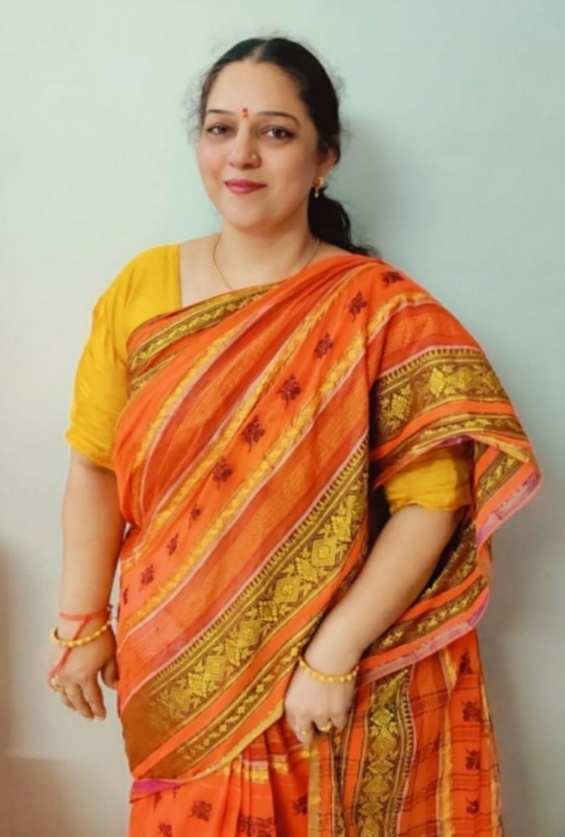 10)  ગ્રીષ્મા પંડ્યા (અમદાવાદ) મા______

    ઉદરના અંધકારમાંથી તેજોમય જીવનને પ્રસ્થાપિત કરીને અવતરણ કરી શકવાની ક્ષમતા માની અંદર જ હોય. પોતાનાં ઉદરમાં નવ મહિના સુધી એક નાનકડાં અંકુરને યોગ્ય આકાર આપવા માટે  જે કષ્ટ સહી શકવા માટે ખમતીધર હોય તો તે એક મા જ છે. ઉદરમાં રહેલાં પોતાનાં બાળકને જોયું સુદ્ધાં ના હોય ત્યારથી મા વ્હાલની સરવાણી વહાવી તેનાં અવતરણનાં સ્વપ્નો સજાવવા લાગે છે. બાળકના અવતરણ પછી તો‌ માની જાણે કે દુનિયા જ બદલાઈ જાય છે!

    પોતાનાં નાનકડાં બાળને એટલી તો મૃદુતાથી ઉંચકે કે ક્યાંક પોતાનો સ્પર્શ એને વાગશે તો નહીં ને ?' આટલાં કોમળ અંગોને આજ પછી દરરોજ, હરહંમેશ પોતાનાં પડખાંમાં લઈને સૂવાનું છે. એ રડે ત્યારે ભર ઊંઘમાં સૂતેલી હું, મારાથી જાગી જવાશે ?' એમ વિચારીને નયનોમાં આવેલ નીંદરનો ભાર બાળકનાં શીશ પરનાં સોનેરી વાળને સહેલાવતા જ ભગાડી દે .

      સાચે જ કહેવાય છે ને કે બધી જગ્યાએ જવામાં ઈશ્વર પહોંચી ના વળે ને એટલે જ એણે મા બનાવી છે. 'લાખ દુઃખો કી એક દવા એટલે મા.' અરે ,સાચે જ એનાં સ્પર્શમાં તો જાદુ છે. કોઈ જગ્યાએ જરા જેટલી ઇજા થાય તો મા આવીને માત્ર ફૂંક મારે, બસ ઇજાનો દુઃખાવો ગાયબ! ગજબની પ્રાણશક્તિનો સંચય છે માની અંદર.

ભલેને મા ખૂણે જઈને થોડાં આંસુ સારી લે, પણ બાળકને તો તે કદી રડવા ના દે.
કોણ જાણે કઈ માટીમાંથી બનેલી હશે આ મા? પોતાની તકલીફ કદી જણાવે નહીં અને બાળકની તકલીફ કદી જોઈ ના શકે. પોતાનાં આંસુ લૂછતી જાય અને બાળકને ખિલખિલાટ હસાવતી જાય.

   સુમધુર કંઠે મા દ્વારા ગવાતાં હાલરડાંને બહારથી આવતો ઠંડો મીઠો વાયરો, કેવી મીઠી નીંદરની સોગાત લઈને આવી જાય નીંદરરાણી!

ઝાડ પર બાંધેલા માળામાં બચ્ચાં ચીં ચીં કરતાં બોલે તો ચકલી પોતાની ચાંચમાંથી બચ્ચાંની ચાંચમાં દાણો કેવો હળવેથી સેરવે છે ? માને વળગેલા વાંદરાના બચ્ચાને લઈને ગમે તેટલી ઊંચાઈએ કૂદે પણ મા તેને પડવા ના દે. ખરેખર, ઈશ્વરે બધાં જ જીવોમાં માની અંદર એકસરખી લાગણી મૂકેલી છે. માતા શબ્દમાં જ બાળકની આખી દુનિયા સમાઈ જાય. નટખટ કાનુડાના રોજ રોજનાં તોફાનમાં પણ યશોદામૈયા તો વ્હાલસોઈ મૂર્તિ જ બની ‌રહેતાં.એમના તો ગુસ્સામાં પણ આજીવન પ્રેમ જ છલકાયો.

બસ, મા વિષે સઘળું લખી શકું એવી ક્યાં કોઈ કલમ છે ?
મા જ એક દવા છે ,એવો બીજો ક્યાં કોઈ મલમ છે ?


ગ્રીષ્મા પંડ્યા (અમદાવાદ)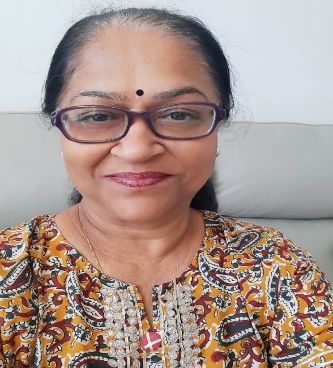 